Publicado en Ciudad de México el 15/05/2024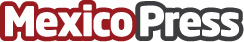 Rexona es patrocinador oficial de la CONMEBOL Copa América USA 2024™Para conmemorar su primera vez como patrocinador del prestigioso torneo, Rexona® celebra la pasión inigualable que tienen los aficionados y jugadores de la Conmebol Copa América®Datos de contacto:Moisés Hernández TouchPoint Marketing554884729Nota de prensa publicada en: https://www.mexicopress.com.mx/rexona-es-patrocinador-oficial-de-la-conmebol Categorías: Internacional Fútbol Marketing Entretenimiento http://www.mexicopress.com.mx